             ҠАРАР                                                                                               ПОСТАНОВЛЕНИЕ            21 март   2023  й.                                               № 10                                    21 март    2023 г.Об утверждении плана работы общественного Совета по профилактике правонарушений на 2023 год              В соответствии с  Федеральным законом   от 6 октября 2003 года   № 131-ФЗ «Об общих принципах организации местного самоуправления в Российской Федерации»,  Федеральным законом от 23 июня 2016 года №182-ФЗ «Об основах системы профилактики правонарушений в Российской Федерации», в целях обеспечения правовых, экономических, организационных условий и гарантий в области охраны здоровья, общественной безопасности и нравственности граждан, проживающих на территории сельского поселения Кызыльский  сельсовет муниципального района Альшеевский район Республики Башкортостан   администрация сельского поселения Кызыльский сельсовет муниципального района Альшеевский район Республики Башкортостан постановляет:1.Утвердить  план мероприятий общественного Совета по профилактике правонарушений на территории сельского поселения Кызыльский сельсовет муниципального района  Альшеевский район Республики Башкортостан на 2023 год (приложение №1).2.Обнародовать настоящее постановление путем размещения на официальном сайте и информационном стенде сельского поселения.3. Контроль  за исполнением данного постановления оставляю  за  собой.Глава  сельского поселения                                   Р.Ф.ИскандаровПриложение к постановлению администрации  сельского поселения Кызыльский сельсовет МР Альшеевский район Республики Башкортостанот 21 марта  2023 г. № 10 ПЛАН  работы  общественного Совета по профилактике правонарушений сельского поселения Кызыльский сельсовет муниципального района Альшеевский район                        Республики Башкортостан  на 2023 годБАШҠОРТОСТАН  РЕСПУБЛИКАҺЫӘЛШӘЙ РАЙОНЫМУНИЦИПАЛЬ РАЙОНЫНЫҢКЫЗЫЛ АУЫЛ СОВЕТЫАУЫЛ БИЛӘМӘҺЕХАКИМИӘТЕ(БАШҠОРТОСТАН РЕСПУБЛИКАҺЫӘЛШӘЙ РАЙОНЫКЫЗЫЛ АУЫЛ СОВЕТЫ)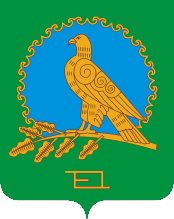               АДМИНИСТРАЦИЯСЕЛЬСКОГО ПОСЕЛЕНИЯКЫЗЫЛЬСКИЙ СЕЛЬСОВЕТМУНИЦИПАЛЬНОГО РАЙОНААЛЬШЕЕВСКИЙ РАЙОНРЕСПУБЛИКИ БАШКОРТОСТАН(КЫЗЫЛЬСКИЙ СЕЛЬСОВЕТАЛЬШЕЕВСКОГО  РАЙОНАРЕСПУБЛИКИ БАШКОРТОСТАН)№п/пМероприятиеОтветственныеСроки проведения1Проведение заседаний общественного Совета профилактики правонарушений при администрации сельского поселения Председатель и секретарь общественного совета профилактики правонарушений1 раз в квартал2Проведение рейдов по контролю за поведением несовершеннолетних во время массовых мероприятий и дискотекПредседатель и секретарь и члены общественного совета профилактики правонарушенийВ течение года3Выездные заседания совместно с отделом опеки, комиссией по делам несовершеннолетних в неблагополучные семьи. Проведение с ними индивидуальной работы, оказание адресной помощи.Председатель и секретарь общественного совета профилактики правонарушенийВ течение года(по мере необходимости, но не реже 1 раза в квартал)4Проведение  профилактических бесед  с подростками и молодёжью по разъяснению  законодательства   в отношении несовершеннолетнихСекретарь и члены общественного совета профилактики правонарушенийНа заседаниях комиссии (по предостав-ленным материалам)5Рассмотрение  материалов  на  лиц, оказывающих отрицательное влияние на поведение детей и способствующих правонарушениям Секретарь общественного совета профилактики правонарушений, оперуполномоченным участковымНа заседаниях комиссии(по предостав-ленным материалам)6Оказание помощи по вовлечению трудных подростков и неорганизованной молодежи  в спортивные секции, кружки художественной самодеятельностиЧлены общественного совета профилактики правонарушенийВ течение года7Оказание помощи в организации летней трудовой занятости несовершеннолетних по благоустройству территории поселенияЧлены общественного совета профилактики правонарушениймай  - август8Рассмотрение материалов по фактам жестокого обращения с детьми, невыполнение родительских обязательствПредседатель, секретарь и члены общественного совета профилактики правонарушенийНа заседаниях комиссии(по предоставленным материалам)9Оказание помощи в организации культурно-массовых мероприятий, связанных с профилактикой правонарушений Секретарь и члены общественного совета профилактики правонарушенийВ течение года10Оказание содействия в работе по профилактике  пьянства и алкоголизма, предупреждению преступлений.Секретарь и члены общественного совета профилактики правонарушенийВ течение года11Оказание помощи в подготовке материалов для  органов опеки,  КДН и ЗП,  суда в отношении родителей или лиц их замещающих, уклоняющихся от воспитания детей и отрицательно влияющих на несовершеннолетнихСекретарь общественного совета профилактики правонарушенийВ течение  годаВопросы для рассмотрения на заседании общественного Совета профилактики правонарушений на 2023 годВопросы для рассмотрения на заседании общественного Совета профилактики правонарушений на 2023 годВопросы для рассмотрения на заседании общественного Совета профилактики правонарушений на 2023 годВопросы для рассмотрения на заседании общественного Совета профилактики правонарушений на 2023 год12О проделанной профилактической работе за 2022 год и плане работы на 2023 годСекретарь общественного совета профилактики правонарушений1 квартал(март)13О проведении профилактики национализма, наркомании, экстремизма и терроризма.общественный совет профилактики правонарушений1 квартал(март)14О вреде курительных смесейобщественный совет профилактики правонарушений1 квартал15О профилактике алкоголизма населенияобщественный совет профилактики правонарушений1 квартал16О мерах по организации эффективного досуга молодежи на 2022 годСекретарь и члены общественного совета профилактики правонарушений1 квартал(март)17О работе по предупреждению правонарушений и снижению преступности среди несовершеннолетних и молодежи на территории сельского поселенияСекретарь и члены общественного совета профилактики правонарушений2 квартал(апрель)18О летней занятости и отдыхе детей и подростковобщественный совет профилактики правонарушений2 квартал(май)19О работе с « группой риска»  о противопожарной безопасности в жильеСекретарь и члены общественного совета профилактики правонарушений2 квартал (май)20О плане мероприятий по профилактике асоциальных проявлений среди учащихся МБОУ СОШ с.Тавричанка на 2022 годобщественный совет профилактики правонарушений3 квартал21Об итогах организации летней занятости и отдыхе детей и подростковобщественный совет профилактики правонарушений3 квартал221.О состоянии преступности и профилактической работе на территории СП Кызыльский сельсовет   2.О работе общественного совета по профилактике правонарушений.3. Подведение итогов работы за 2023 годобщественный совет профилактики правонарушений4 квартал(декабрь)